Р Е Ш Е Н И ЕО комплексно-целевой программе по военно-патриотическому воспитанию  несовершеннолетних и молодежи в сельском поселении Юмашевский сельсовет муниципального района Чекмагушевский район Республики Башкортостан  2010-.г. 	Руководствуясь Федеральным законом "Об общих принципах организации местного самоуправления в Российской Федерации", Уставом  сельского поселения Юмашевский сельсовет муниципального района Чекмагушевский район Республики Башкортостан Совет сельского поселения Юмашевский сельсовет муниципального района Чекмагушевский район Республики Башкортостан РЕШИЛ:	 1.Утвердить   комплексно-целевую программу  по военно-патриотическому воспитанию  несовершеннолетних и молодежи в сельском поселении Юмашевский сельсовет муниципального района Чекмагушевский район Республики Башкортостан 2010-.г.	2. Контроль за исполнением  настоящего решения  Совета  возложить  на постоянную комиссию по  социально-гуманитарным вопросам .Заместитель председателя Совета :                                             Г.С.Тимофеевс.  Юмашево  30 ноября  2010  года                                                                     №  298БАШ[ОРТОСТАН  РЕСПУБЛИКА]ЫСА[МА{ОШ  РАЙОНЫ муниципаль районЫНЫ@   ЙОМАШ АУЫЛ СОВЕТЫ АУЫЛ  БИЛ^м^]Е СОВЕТЫ 452227,  Йомаш ауылы,  Совет урамы,10тел. (34796) 27-2-69, 27-2-24e-mail:  yumash_chek@ufamts.ru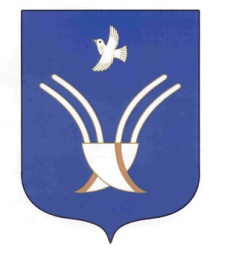 Совет сельского поселения Юмашевский сельсоветмуниципального района Чекмагушевский район Республики Башкортостан452227, с.  Юмашево, ул.  Советская. 10тел. (34796) 27-2-69, 27-2-24e-mail:  yumash_chek@ufamts.ruОКПО 04281326     ОГРН 1060249000052    ИНН  0249005871ОКПО 04281326     ОГРН 1060249000052    ИНН  0249005871ОКПО 04281326     ОГРН 1060249000052    ИНН  0249005871